TÍTULO DEL ARTÍCULO (DEBE IR EN MAYÚSCULAS)Apellidos del primer autor, Nombre(s)1Apellidos del segundo autor, Nombre(s)2Apellidos del tercer autor, Nombre(s)3Apellidos del tercer autor, Nombre(s)4Correo electrónico de contacto1. Nombre de la institución.Correo electrónico de contacto2. Nombre de la institución.Correo electrónico de contacto3. Nombre de la institución.Correo electrónico de contacto4. Nombre de la institución.RESUMENEn esta sección se debe incorporar una reseña entre 150 y 250 palabras; incluyendo problemática, objetivo, metodología y conclusiones. Debe desarrollarse un resumen conciso pero que describa el contenido del artículo, para interpretarse sin consultas adicionales, por lo tanto, no debe incluir acrónimos, abreviaturas, ninguna referencia que requiera consulta. No debe incluir figuras, tablas o ecuaciones. Esta sección debe incluir las palabras clave. Apartado del resumen. Apartado del resumen. Apartado del resumen. Apartado del resumen. Apartado del resumen. Apartado del resumen. Apartado del resumen. Apartado del resumen. Apartado del resumen. Apartado del resumen. Apartado del resumen. Apartado del resumen. Apartado del resumen. Apartado del resumen. Apartado del resumen. Apartado del resumen. Apartado del resumen. Apartado del resumen. Apartado del resumen. Apartado del resumen. Apartado del resumen. Apartado del resumen. Apartado del resumen. Apartado del resumen. Apartado del resumen. Apartado del resumen. Apartado del resumen. Apartado del resumen. Apartado del resumen. Apartado del resumen. Palabras clave: Primera palabra, Segunda palabra, Tercera palabra, Cuarta palabra, Quinta palabra.ABSTRACTThe section should be made by a brief review of 150-250 words; the main problem, objective, methodology, and conclusions should be included in the section. It is a pithy though comprehensive summary of what the content is, in order to be interpreted without any consultation, thus no acronyms nor abbreviations should be written, neither any text quotation that might imply a research. Any figure, table, nor equation should be shown. The section must include all the key words. Abstract section. Abstract section. Abstract section. Abstract section. Abstract section. Abstract section. Abstract section. Abstract section. Abstract section. Abstract section. Abstract section. Abstract section. Abstract section. Abstract section. Abstract section. Abstract section. Abstract section. Abstract section. Abstract section. Abstract section. Abstract section. Abstract section. Abstract section. Abstract section. Abstract section. Abstract section. Abstract section. Abstract section. Abstract section. Abstract section. Abstract section. Abstract section. Abstract section. Abstract section. Abstract section. Abstract section. Abstract section. Abstract section.Keywords: First word, Second word, Third word, Fourth word, Fifth word.INTRODUCCIÓN[Presenta de manera explícita el objeto de estudio o fenómeno que se abordará en el artículo delimitando el contexto social, económico, político e histórico en cual se sitúa dicho fenómeno, además se deberá plantear cuál ha sido la evolución y el tratamiento que se le ha dado al problema, de qué manera ha repercutido, describir los estudios anteriores, cualitativos y cuantitativos, relacionados al tema, modelos o enfoques con los que fueron sustentados, para desde allí empezar a destacar el aporte al fenómeno en cuestión que se presenta, así como una síntesis de las conclusiones.]METODOLOGÍA[Se explicará de manera breve y concreta el procedimiento a seguir para cumplir los objetivos y metas que conforman el desarrollo del proyecto. La metodología utilizada responderá al tipo de investigación desarrollada.]Considere que el tamaño de las figuras debe favorecer a que estas sean legibles aun cuando se reduzca su tamaño en la edición.Ejemplo.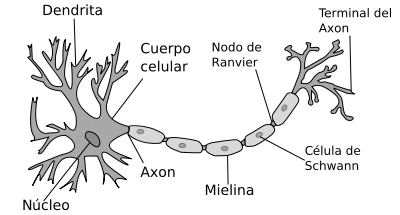 Figura 1. Ejemplo de una imagen que permite visualizar de manera correcta sus detalles. Las tablas no deben tener bordes verticales, no son aceptadas en forma de imágenes. EjemploTabla 1. Variables eléctricas del circuito eléctrico del sistema.*Las unidades deben expresarse en el Sistema Internacional (SI).RESULTADOS[Se expondrán los hechos, su análisis y su interpretación, mismos  que pueden ser presentados en forma de texto, tablas, gráficas o figuras según la información que sea relevante y que se desee presentar.]DISCUSIÓN[Sección que muestra la interpretación de resultados y el aporte real al conocimiento en el campo del saber sobre el tema abordado en el artículo científico, exponiendo lo que se ha descubierto con la investigación y contrastándolo con lo que otros autores han compartido con estudios previos, además de evidenciar áreas de oportunidad a abordarse en trabajos futuros.]CONCLUSIONES[En este apartado se expondrán de manera clara y concisa los principales hallazgos y el significado de los datos obtenidos, aportaciones a líneas de acción para futuras investigaciones, intervenciones o mejoras en el campo de interés.]REFERENCIAS[En la lista de referencias se deben incluir todos los documentos citados en el texto y todas las referencias deben estar citadas en el texto. Deben presentarse en formato American Psychological Association (APA) 7a. edición. En seguida se escriben algunos ejemplos con este formato.]Ejemplo de libro.Herrera, C. y Rosillo, M. (2019). Confort y eficiencia energética en el diseño de edificaciones. Universidad del Valle.Panza, M. (2019). Números: elementos de matemáticas para filósofos. Universidad del Valle. https://www.reddebibliotecas.org.co/ Ejemplo de revistaCastañeda, L. A. y Palacios, J. (2015). Nanotecnología: fuente de nuevos paradigmas. Mundo Nano. Revista Interdisciplinaria en Nanociencias y Nanotecnología, 7(12), 45-49. https://doi.org/10.22201/ceiich.24485691e.2014.12.49710 Ejemplo de internetMoret, D. (7 de octubre de 2019). 7 consejos para pedir una hipoteca. Rastreator. https://www.rastreator.com/hipotecas/consejos/pedir-una-hipoteca.aspx Center for Systems Science and Engineering. (s.f.). COVID-19 Dashboard by the Center for Systems Science and Engineering (CSSE) at Johns Hopkins University. Johns Hopkins University. Recuperado el 25 de mayo de 2020 de https://gisanddata.maps.arcgis.com/apps/opsdashboard/index.html#/bda7594740fd40299423467b48e9ecf6 NOTAS DE LOS AUTORESApellidos del primer autor, Nombre(s).[Reseña curricular del primer autor de la contribución, donde describe de manera breve sus logros académicos y profesionales más significativos, con finalidad de presentarlo en el 9o. Foro UniVO Conocimiento en Red 2023 e incluirla en el apartado de notas de los autores del e-book producto del espacio de difusión. El escrito debe ser mayor a 50 palabras, pero no superar de 175 palabras.]Apellidos del segundo autor, Nombre(s).[Reseña curricular del primer autor de la contribución, donde describe de manera breve sus logros académicos y profesionales más significativos, con finalidad de presentarlo en el 9o. Foro UniVO Conocimiento en Red 2023 e incluirla en el apartado de notas de los autores del e-book producto del espacio de difusión. El escrito debe ser mayor a 50 palabras, pero no superar de 175 palabras.]Apellidos del tercer autor, Nombre(s).[Reseña curricular del primer autor de la contribución, donde describe de manera breve sus logros académicos y profesionales más significativos, con finalidad de presentarlo en el 9o. Foro UniVO Conocimiento en Red 2023 e incluirla en el apartado de notas de los autores del e-book producto del espacio de difusión. El escrito debe ser mayor a 50 palabras, pero no superar de 175 palabras.]Voltaje[Volts]Intensidad[Amperes]Potencia[Watts]Resistencia 12.4950.4971.24Resistencia 230.5281.584Resistencia 30.320.0050.0016Resistencia 450.5002.500Resistencia 51.150.2500.287